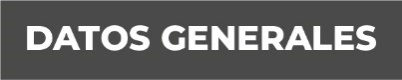 Nombre: Rosa Elvira González Gil Grado de Escolaridad Lic. En derecho (Maestría en ciencias penales)Cédula Profesional 1691073Teléfono de Oficina 273 73 40157Correo Electrónico egonzalez@fiscaliaveracruz.gob.mxFormación Académica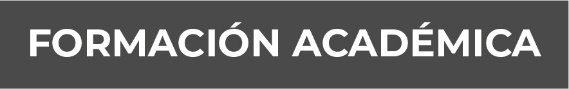 Año1977 -1981Licenciatura en DerechoUniversidad Veracruzana Xalapa, Veracruz. Año 2002 - 2005Maestría en Ciencias penalesUniversidad Popular AutónomaDel Estado de Puebla, Sede Tehuacán, Pue.  Matricula 154000050Trayectoria Profesional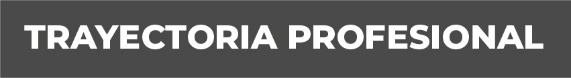 Año 2013 -2014Agente del ministerio público adscrita alJuzgado tercero de lo menor en la ciudad delPuerto de Veracruz Año 2014 – 2015 Agente del ministerio público investigador octavoEn delito diversos dela Unidad de Proc. De justiciaDel Décimo Cuarto Distrito judicial Córdoba, VeracruzAño 2015 - 2024Fiscal octavo investigador en delito diversos de la Unidad de Proc. De justicia Del Décimo Cuarto Distrito judicial Córdoba, Veracruz C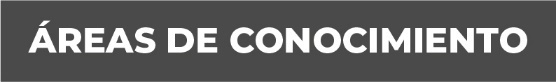 Derecho CivilDerecho penal-Área de ciencias penalesDerecho constitucionalProcesal penalTeoría del proceso